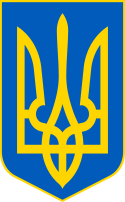 У К Р А Ї Н ААВАНГАРДІВСЬКА СЕЛИЩНА  РАДАОДЕСЬКОГО РАЙОНУ ОДЕСЬКОЇ ОБЛАСТІР І Ш Е Н Н Я    Про внесення змін до рішення 2163-VІ від 24.03.2016 р. «Про граничні суми витрат на придбання легкових автомобілів, меблів, іншого обладнання та устаткування, мобільних телефонів, комп'ютерів селищною радою та комунальними установами та підприємствами, які утримуються за рахунок селищного бюджету»    Відповідно до пункту 23 статті 26 Закону України «Про місцеве самоврядування в Україні» та відповідно до Бюджетного кодексу України та на підставі Постанови КМУ «Про граничні суми витрат на придбання автомобілів, меблів, іншого обладнання та устаткування, мобільних телефонів, комп'ютерів державними органами, а також установами та організаціями, які утримуються за рахунок державного бюджету» від 04.04.2001р.№332 зі змінами, Авангардівська селищна рада ВИРІШИЛА:1. Внести зміни до рішення  2163-VІ від 24.03.2016 р. «Про граничні суми витрат на придбання легкових автомобілів, меблів, іншого обладнання та устаткування, мобільних телефонів, комп'ютерів селищною радою та комунальними установами та підприємствами, які утримуються за рахунок селищного бюджету» та викласти додаток № 1 у новій редакції.2.   Контроль за виконанням даного рішення покласти на постійну комісію з питань фінансів, бюджету, планування соціально-економічного розвитку, інвестицій, міжнародного співробітництва та регуляторної політики .Селищний голова                                                       Сергій ХРУСТОВСЬКИЙ№ 1522 -VIІІвід 08.12.2022Додаток №1 до рішення сесії №1522-VIІІ від  08.12.2022 Граничні суми витрат на придбання автомобілів, меблів, іншого обладнання та устаткування, комп'ютерів, придбання та утримання мобільних телефонів, селищною радою та комунальними установами та підприємствами, які утримуються за рахунок  бюджету Авангардівської селищної територіальної громадиНазва товару                                                                                                    Сума, гривень                                                                                                                            за одиницюЛегкові автомобілі                                                                          750 000Мобільний телефон:придбання                                                                                        12 500утримання (на місяць)                                                                     1 500Персональний комп'ютер (системний блок, монітор,клавіатура, маніпулятор «миша»), 	планшет			      40 000ноутбук                                                                                            45 000Меблі для обладнання робочих місць працівників:Стіл письмовий                                                                               10 000Крісло офісне                                                                                  8 000Стілець                                                                                             3 000Шафа для одягу                                                                               10 000Шафа для паперів                                                                           10 000Шафа для картотеки                                                                       10 000Сейф                                                                                                 15 000Стіл для комп'ютера                                                                       8 000Теле-,  радіоапаратура, відеотехніка для службових кабінетів                                                                      40 000Секретар ради                                                 Валентина ЩУР